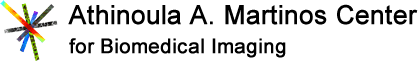 Administrative and Science List for R’s & U’s ApplicationsGrant Information and Submission Website: https://grants.martinos.org/. Grants Admin OfficeUpdated by JBou, 01/01/2024Administrative Documents are Required for Initial ReviewAll Guidelines/Instructions Must ApplyPlease use the Calculator to determine the deadlineProject Summary/Abstract30 lines of text limit Project Narrative2-3 sentences maximum Facilities and Other ResourcesResources available to you at the CenterEquipmentList equipment available (No description needed)MGB Budget (check correct fringe & IDC rate)Please Download the MOST Recent template from Website  JustificationIf there are activities outside of the United States, you MUST include a “foreign justification” attachment in Field 12. Other Attachments Categories Must be listed in this order:All Key Personnel & Non-Key PersonnelEquipment ($5,000 or > for one item)TravelMaterials & SuppliesOther ExpensesPublications (Justification instructions on the Website) Data Management and sharing Plan_DMS Questionnaires   Required for all Applications_ New RequirementKey Personnel Bio sketch    Bio sketch required for all Key PersonnelMust be in NEW NIH FORMAT- NO URLs or HyperlinksNo headers & footers No expired projectsLimit to 5 pagesAssignment Request FormSpecific Assignment SuggestionsCover Letter: Must be on Letter Head and signedCheck announcement if requiredMultiple PD/ PI- NEW: MPI Assurance Certification must be signed by all PD/PI’s other than the Contract PIMore than one PI (Multi-PD/PI)- The form can be found here.Letters of Support: Must be on Letter Head and SignedCheck announcement if requiredSelect Agent ResearchCheck announcement if requiredConsortium/ Contractual ArrangementsIf subcontract(s) involved - GM will provide you with list of documents that neededIf subcontract(s) involved GM will provide you with list of docs that neededResource Sharing Plan RequiredAuthentication of Key Biological and/ or Chemical ResourcesRequired if key biological/chemical resources involvedOther AttachmentsCheck announcement if requiredHuman Study RecordRequest the Form from GAAll instructions are available on the Grants WebsiteMust complete Human Study Form if Human involvedNon-Clinical Trial – MUST complete section 1 and submit it with the administrative documents for initial reviewMust complete Sections 1-3 in Full and submit with scienceClinical Trial – MUST complete sections 1- 4Vertebrate AnimalsIf ApplicableScience DocumentsDue to GM 4 Business Days prior to sponsor due dateIntroduction (for Re submission ONLY)  Resubmission or Revision only - 1-page limitSpecific Amis  1 Page LimitBibliography & References Cited  Required unless noted. No page limitationResearch Strategy  R01=12 pages, R21= 6 pages    Renewal Applications OnlyDue to GM 4 Business Days prior to sponsor due dateInclusion Enrollment ReportFor renewal or revisions that involve clinical researchProgress ReportInclude in Research Strategy under “Approach”